LABOR pályázati adatlap 2016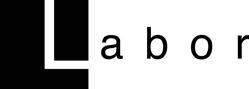 A pályázó neve:Amennyiben csoport adja be a pályázatot, a kapcsolattartó neve:Elérhetősége (email cím és telefonszám):A projektben résztvevő személyek:A program kurátora/szervezője:Szervezet:                     MKE                         FKSE			MMSZKA projekt címe:Kapcsolódó rendezvény(pl. beszélgetés, prezentáció, vetítés stb.):A projekt tervezett időterve (timeline):(jelölve, amennyiben a meghirdetett pályázati időszakon belül van előnyösebb vagy a megvalósításra alkalmatlan időszak. Kiállítás esetén a kiállítás nyitvatartásán túl, jelezve az építés/bontáshoz szükséges napok számát, stb.):A projekt anyag- és eszközigénye(a kiállítók a Labor galéria eszközeit szabadon használhatják):A projekt technikai eszközigénye(a nyertes projektek számára korlátozott mennyiségben lehetőség van az FKSE-ből és az MKE-ről technikai eszközöket kölcsönözni. Minden más igényt a projekt szervezőjének/résztvevőinek kell megoldania):A projekt költségvetése A megvalósításához igenyelt vagy rendelkezésre álló támogatás (amennyiben van ilyen):A projekt leírása, koncepciója (minimum fél, de maximum 1 A/4-es oldal):A projektben résztvevők és a kurátor/ szervező szakmai önéletrajza: